Resoluciones #152 - #158Resoluciones #152 - #158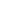 